Teacher Presentation MaterialsUnit 6 Lesson 8: Equal and Equivalent1 Algebra Talk: Solving Equations by Seeing Structure (Warm up)Student Task StatementFind a solution to each equation mentally.2 Using Diagrams to Show That Expressions are EquivalentImages for Launch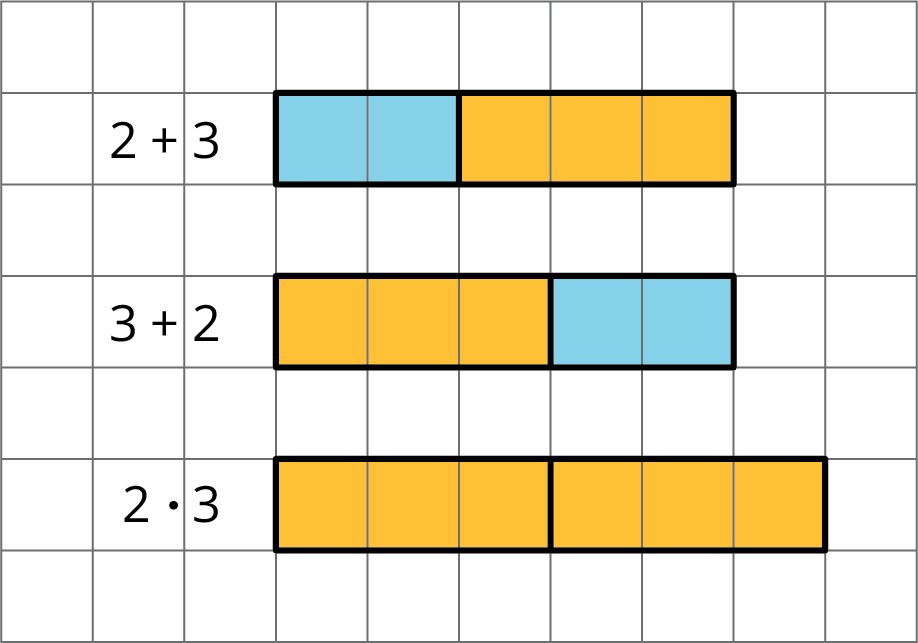 Student Task StatementHere is a diagram of  and  when  is 4. Notice that the two diagrams are lined up on their left sides.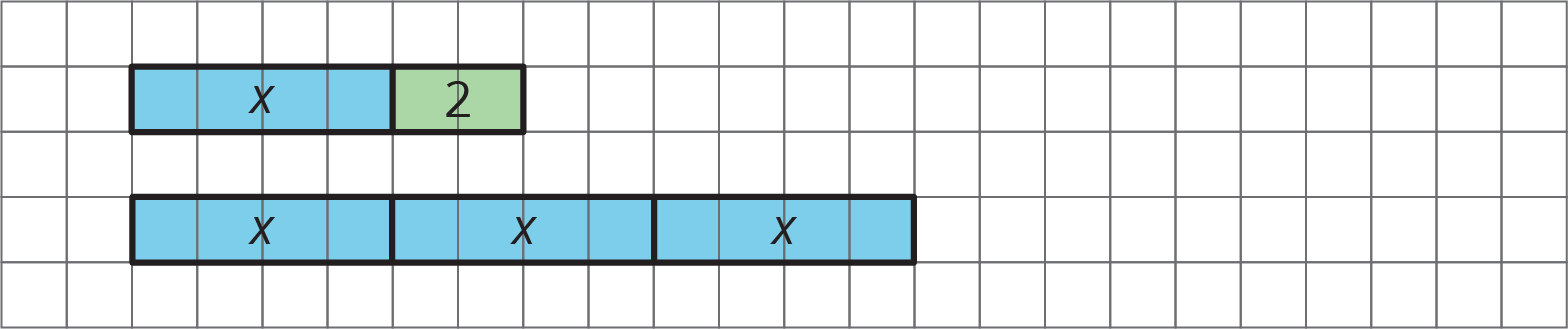 In each of your drawings below, line up the diagrams on one side.Draw a diagram of , and a separate diagram of , when  is 3.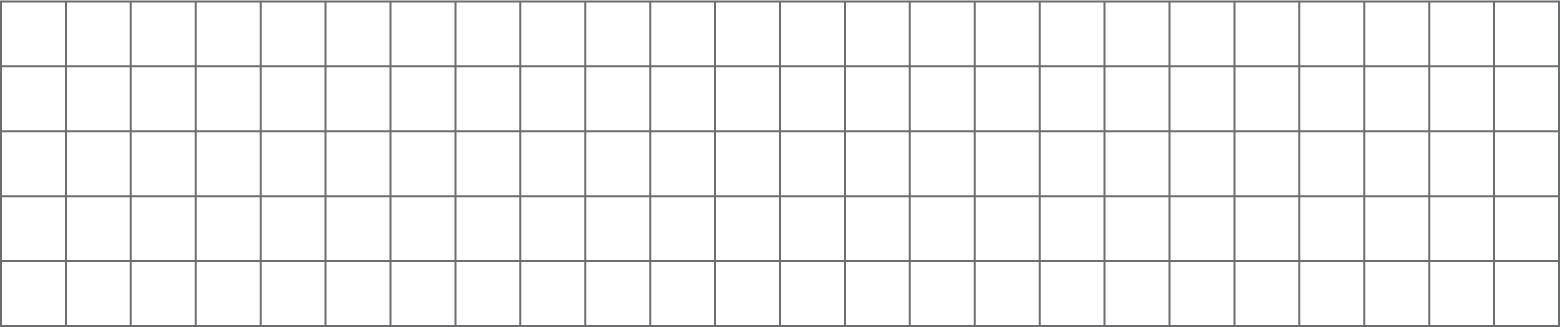 Draw a diagram of , and a separate diagram of , when  is 2.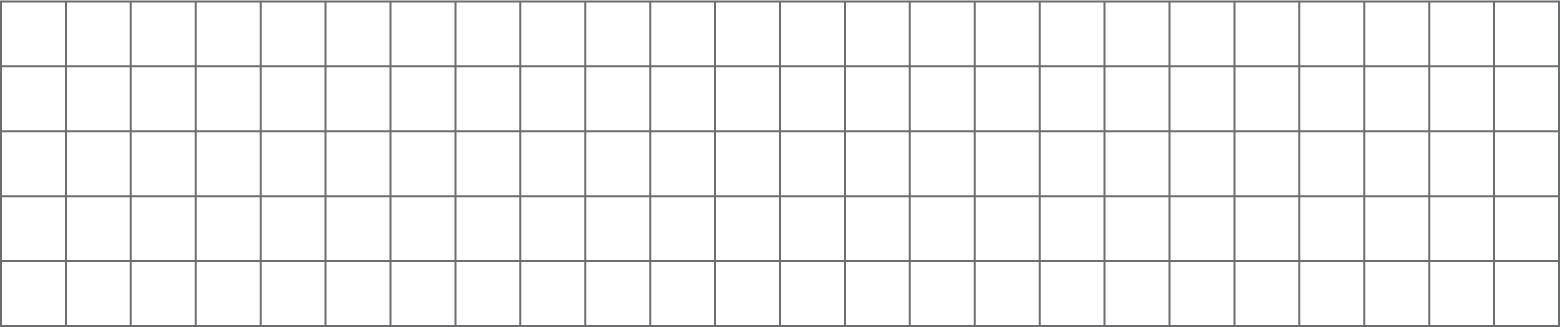 Draw a diagram of , and a separate diagram of , when  is 1.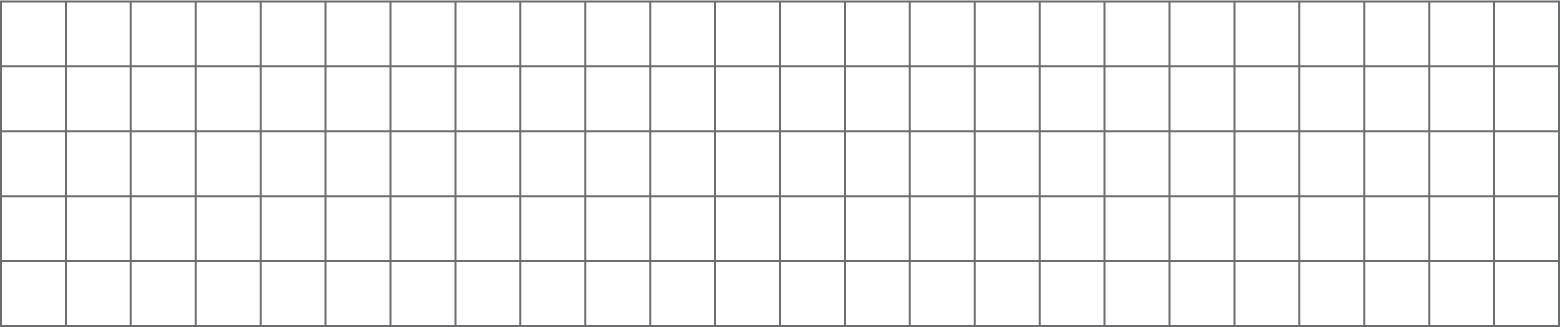 Draw a diagram of , and a separate diagram of , when  is 0.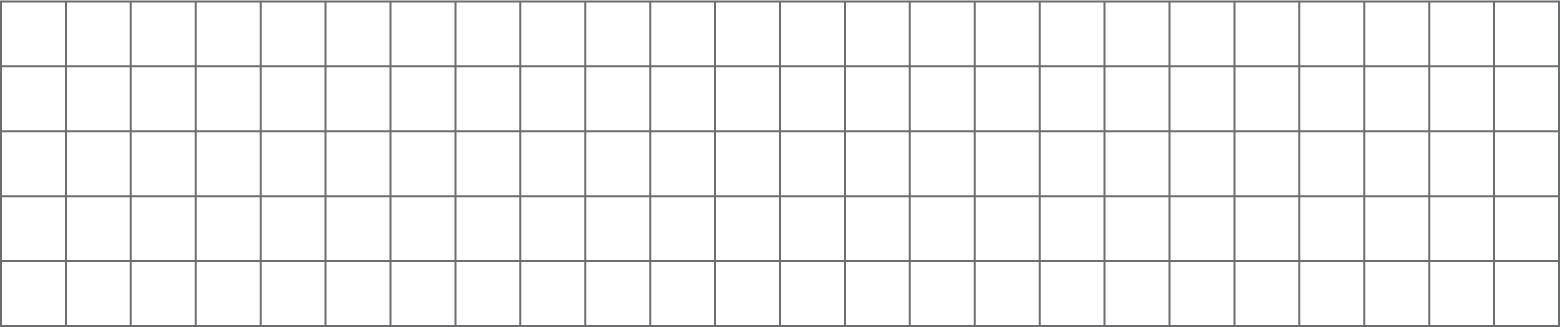 When are  and  equal? When are they not equal? Use your diagrams to explain.Draw a diagram of , and a separate diagram of .When are  and  equal? When are they not equal? Use your diagrams to explain.3 Identifying Equivalent ExpressionsStudent Task StatementHere is a list of expressions. Find any pairs of expressions that are equivalent. If you get stuck, try reasoning with diagrams.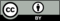 © CC BY Open Up Resources. Adaptations CC BY IM.